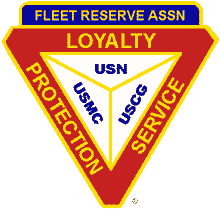 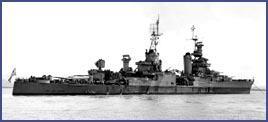 Fleet Reserve AssociationUSS Indianapolis Memorial Branch 130Newsletter for August 2022FRA Branch web site www.fra130indy.org		FRA National web site www.fra.org	Branch 130 Officers for Association Year 2022 & 2023President:		Danny Marlett	            (317) 431-0424	danmarlett@gmail.comSecretary/Treasurer:	James Hayes    	(317) 258-0000 	qmchayes@gmail.com1st Vice President:	Hank Jacoby         	(317) 370-4458	oldseagull1@aol.com2nd Vice President:	Jerry Bennett       	(317) 902-7254	jerry.bennett@gmail.comJr. Past President:	Greg Puckett 	            (812) 327-1212	gregpuckett56@gmail.comBranch Director:	Jim Sattler		(317) 834-0413	jimsattler@msn.comBranch Director:         Charles Cleveland    	(317) 834-2051	ccleve1062@aol.coBranch Director:         Jerry Cromer         	(317) 789-5234           jcromer2@comcast.net  Branch Director:         Ronald Walters     	(317) 786-3303           walthero@sbcglobal.netBranch Director:         Eugene Maresca	(317) 786-5788	GeneMMaresca@aol.comMaster-at-Arms:         James Church		(317) 547-4350Chaplain:		George Dow		(317) 888-1305	gcdow@juno.comMembership Chair:     Eugene Maresca	(317) 786-5788	GeneMMaresca@aol.comWebmaster:		Danny Marlett	            (317) 431-0424	danmarlett@gmail.comNext Meeting:	The next FRA USS Indianapolis Memorial Branch 130  monthly meeting will be held in the Greenwood VFW Post 5864 at 1842 Veterans Way, Greenwood IN 46143 (Phone Number 317-888-2488) on MONDAY August 1, 2022 at 1800 hrs. Refreshments are available at the bar. For more information, directions, or concerns, please contact the Branch Secretary James Hayes (317-258-0000)Shipmate President Marlett called the meeting to order on Monday July 11, 2022 at 1758 hours. Opening Prayer, Pledge of Allegiance, and the FRA Preamble were recited. We had 14 members and 1 guest in attendance.  Minutes of the last meeting: Read and approved.  Treasurer's report:  Read and approved.The following topics were discussed.50/50 was not done.Picnic.Honor Flight.Raffel.Correspondence:  Newsbytes and Branches 136, 161 and 298 Newsletters and June FRA Officer Newsletter. Chaplain Affairs:                                     Chairman George Dow  Nothing to report Membership and Retention:                   Chairman Danny MarlettUnable to contact Shipmate Gilliam. Attempted to contact other Veteran organizations 83 members. 0 gains, 0 loss/transfer, 0 join/reinstated,  2 past due, Rini R. Stry V 6 Ready to renew Bryan P. Hayes J. Logsdon R. Marlett D. Richards D. Vowell C. 1 Terminated Gillian C.Public Relations:                                      Chairman Jerry Bennett Contacted Southside Times, Southsider Voice, Daily journal and Indianapolis Star about date and time of meetings.Unfinished/Old Business: Still looking for a location for Branch Annual  picnic.A Motion was made and 2nd to donate $1000.00 to Indy Honor Flight, passed by voice vote.New business:  A Motion was made and 2nd to change to annual picnic date, passed by voice vote.Shipmate Marlett is working on the tickets for the raffel to be held 12/5/2022.Next Honor Flights will be 9/5/2022 and 10/15/2022, Veterans pay $0 Guardians pay $500.00.Good Of The Order:Shipmate President Marlett closed the meeting at 1835 hrs.  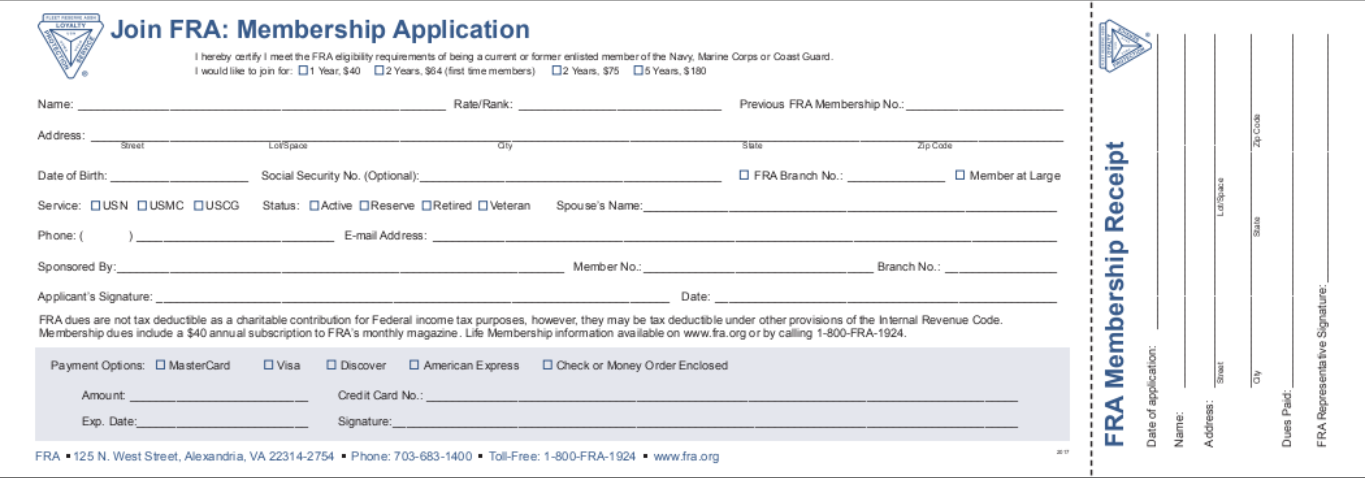 